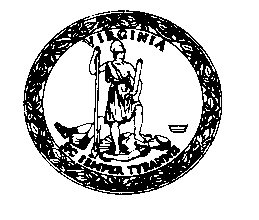 COMMONWEALTH OF VIRGINIADEPARTMENT OF EDUCATIONPRIVATE SCHOOLS FOR STUDENTS WITH DISABILITIESP. O. Box 2120Richmond, Virginia 23218-2120Fax Number:  804-371-8796DETERMINATION OF GUARANTY REQUIREMENTS8VAC-20-671-230PART I: CURRENT SCHOOL INFORMATION Name of School:		     Physical Address:		     	Web Address: 		     Contact Person: 		     	Telephone Number: 		     Fax Number: 		     	 E-Mail Address:		     PART II: TUITIONDoes the school collect advance tuition?	Yes 	  	No 	(If checked yes, move to question #2. If checked no, you are considered exempt from submitting a guarantee instrument)Is it equal monthly installments?	Yes		No 	(If yes, you are considered exempt from submitting a guarantee instrument. If no, submit 1 of the 3 guarantee instrument documents: surety bond, irrevocable letter of credit, or certificate of deposit)Submitted By:Name of Authorized School Official:        		Title:	     Signature of Authorized School Official _______________________________	Date:	     For Official Use Only	Received by:  ____________________________	Date: _____________________Exemption Approved?	Yes ____  No ____		If no, reason must be given. ______________________________________________________________________________Signature of VDOE Specialist: ___________________________Date: ____________________Directory and License Change required?   Yes ____	No ____  Changed by: _______________